The Thirsty DevaronianLocated just off of the docks, The Thirsty Devaronian sees a steady thread of business. Its owner and proprietor, Xander “Devil Doc” Corvius, has a well established “no fighting in the bar” rule, making it a prime location for “legitimate businessmen” to meet and negotiate deals. At any time during business hours it would not be hard to find a pair of scoundrels exchanging money for goods and services.The basement looks about how one would expect the basement of a bar to look. Kegs, crates, and bottles abound. However, if one finds the right keg and pumps the tap, a secret door opens up to an improvised surgical suite.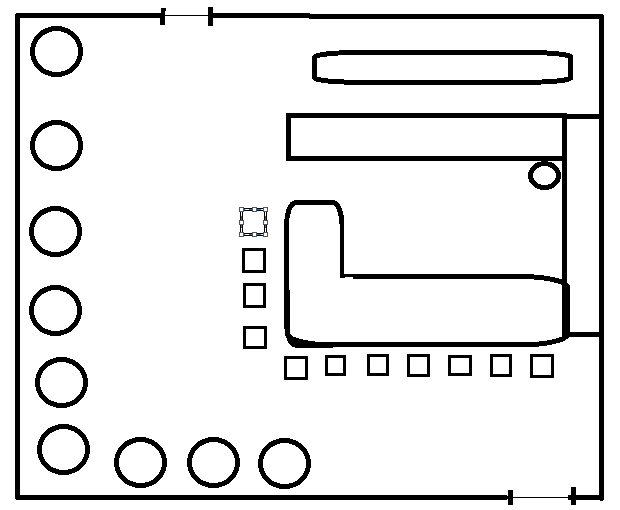 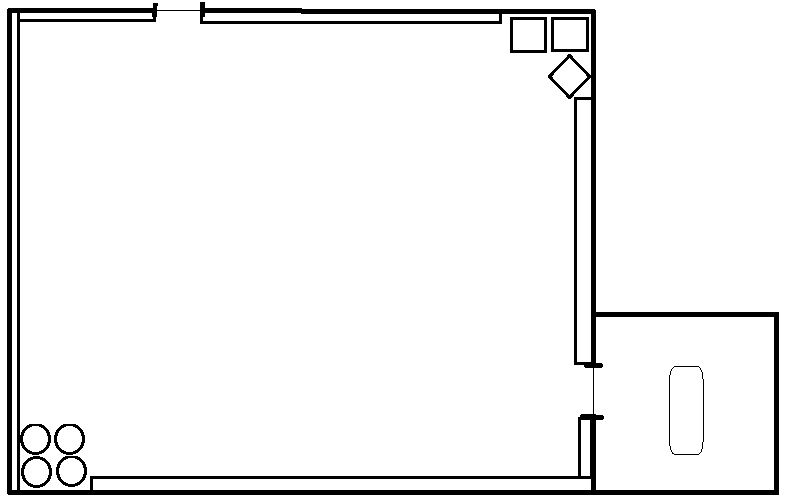 